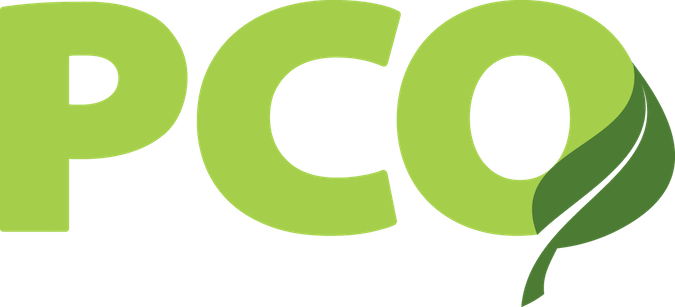 Request for a Temporary VarianceName of Certified Operator:               Certificate Number:      		File/NOP ID Number:	      	Address/Physical location:      	Requested variancePlease provide information on the requested variance from USDA organic regulations i.e. which production/handling requirement you cannot meet and your proposed alternative to this requirement.Justification for temporary variance requestNatural disasters declared by the Secretary;Damage caused by drought, wind, flood, excessive moisture, hail, tornado, earthquake, fire, or other business interruption; andPractices used for the purpose of conducting research or trials of techniques, varieties, or ingredients used in organic production or handling.Support for justificationPlease provide information on the conditions that necessitate the temporary variance. Attach to this sheet documents that support your requested variance (e.g. production records).